Да се публикува на 16.01.2023 г.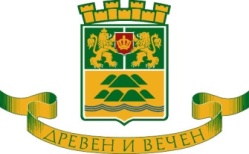 ОБЩИНА ПЛОВДИВ – РАЙОН „СЕВЕРЕН”гр. Пловдив, 4000, бул. „Цар Борис III Обединител” № 22А, тел: (032) 901 160, (032) 959 004, факс: (032) 901 161, www.severen.bg,  e-mail: info@severen.bgОБЯВА: Публичен търг с явно наддаване за недвижим имот – частна общинска собственост:ОБЩИНА ПЛОВДИВ – РАЙОН „СЕВЕРЕН”гр. Пловдив, 4000, бул. „Цар Борис III Обединител” № 22А, тел: (032) 901 160, (032) 959 004, факс: (032) 901 161, www.severen.bg,  e-mail: info@severen.bgОБЯВА: Публичен търг с явно наддаване за недвижим имот – частна общинска собственост:ОБЩИНА ПЛОВДИВ – РАЙОН „СЕВЕРЕН”гр. Пловдив, 4000, бул. „Цар Борис III Обединител” № 22А, тел: (032) 901 160, (032) 959 004, факс: (032) 901 161, www.severen.bg,  e-mail: info@severen.bgОБЯВА: Публичен търг с явно наддаване за недвижим имот – частна общинска собственост:ОБЩИНА ПЛОВДИВ – РАЙОН „СЕВЕРЕН”гр. Пловдив, 4000, бул. „Цар Борис III Обединител” № 22А, тел: (032) 901 160, (032) 959 004, факс: (032) 901 161, www.severen.bg,  e-mail: info@severen.bgОБЯВА: Публичен търг с явно наддаване за недвижим имот – частна общинска собственост:ОБЕКТНачален минимален размер наем с ДДССтъпка на наддаванеДепозитна вноскаНедвижим имот - частна общинска собственост, представляващ: обект № 1 с площ от 9,01 кв. м., намиращ се в павилион № 1, в колонадата на жилищен блок № 2, находящ се на адрес: гр. Пловдив, бул. „България” № 180 - 190, попадащ в УПИ I - комплексно застрояване и озеленяване, кв. 583 - нов, по регулационния план на Пета градска част, гр. Пловдив, включен в Годишната програма на Община Пловдив за управление и разпореждане с имоти общинска собственост за 2022 г., приета с Решение № 46  на Общински съвет - Пловдив, взето с Протокол № 4 от 24.02.2022 г., Раздел ІІ.1.2.2, т. 4 – нежилищни имоти, предоставени за управление на район „Северен”, по смисъла на чл. 8, ал. 5 от ЗОС, под № 4.25, изменена с Решение № 366, взето с Протокол № 16 от 16.09.2022 г. на Общински съвет - Пловдив, с предназначение на обекта - за търговия с хранителни стоки, плодове и зеленчуци.Обект № 1 с обща площ 9,01 кв. м. – 14,06 лв.10 % от началната цена.200 лв. с ДДС.Внасяне на депозит и закупуване на тръжна документация: Таксата за тръжните книжа е 400 лв. с ДДС и се закупуват от касата на район „Северен”, бул. „Цар Борис III Обединител” № 22А, стая № 12 до 16:00 часа на 01.02.2023 г. Депозит за участие се внася до 16:00 часа на 01.02.2023 г.Подаване на тръжните документи става в деловодството на район „Северен”, стая № 13 от 8:30 часа до 16:00 часа на 01.02.2023 г. Провеждане на търга: Търгът ще се проведе на 02.02.2023 г. от 15:00 часа в заседателната зала / стая № 22 / на район „Северен”, находящ се на адрес: бул. „Цар Борис III Обединител” № 22А.Срок на договор за наем: 5 години от датата на подписване на договора.Внасяне на депозит и закупуване на тръжна документация: Таксата за тръжните книжа е 400 лв. с ДДС и се закупуват от касата на район „Северен”, бул. „Цар Борис III Обединител” № 22А, стая № 12 до 16:00 часа на 01.02.2023 г. Депозит за участие се внася до 16:00 часа на 01.02.2023 г.Подаване на тръжните документи става в деловодството на район „Северен”, стая № 13 от 8:30 часа до 16:00 часа на 01.02.2023 г. Провеждане на търга: Търгът ще се проведе на 02.02.2023 г. от 15:00 часа в заседателната зала / стая № 22 / на район „Северен”, находящ се на адрес: бул. „Цар Борис III Обединител” № 22А.Срок на договор за наем: 5 години от датата на подписване на договора.Внасяне на депозит и закупуване на тръжна документация: Таксата за тръжните книжа е 400 лв. с ДДС и се закупуват от касата на район „Северен”, бул. „Цар Борис III Обединител” № 22А, стая № 12 до 16:00 часа на 01.02.2023 г. Депозит за участие се внася до 16:00 часа на 01.02.2023 г.Подаване на тръжните документи става в деловодството на район „Северен”, стая № 13 от 8:30 часа до 16:00 часа на 01.02.2023 г. Провеждане на търга: Търгът ще се проведе на 02.02.2023 г. от 15:00 часа в заседателната зала / стая № 22 / на район „Северен”, находящ се на адрес: бул. „Цар Борис III Обединител” № 22А.Срок на договор за наем: 5 години от датата на подписване на договора.Внасяне на депозит и закупуване на тръжна документация: Таксата за тръжните книжа е 400 лв. с ДДС и се закупуват от касата на район „Северен”, бул. „Цар Борис III Обединител” № 22А, стая № 12 до 16:00 часа на 01.02.2023 г. Депозит за участие се внася до 16:00 часа на 01.02.2023 г.Подаване на тръжните документи става в деловодството на район „Северен”, стая № 13 от 8:30 часа до 16:00 часа на 01.02.2023 г. Провеждане на търга: Търгът ще се проведе на 02.02.2023 г. от 15:00 часа в заседателната зала / стая № 22 / на район „Северен”, находящ се на адрес: бул. „Цар Борис III Обединител” № 22А.Срок на договор за наем: 5 години от датата на подписване на договора.